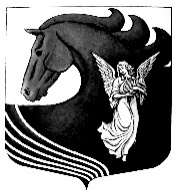 CОВЕТ ДЕПУТАТОВСИВЕРСКОГО ГОРОДСКОГО ПОСЕЛЕНИЯГАТЧИНСКОГО МУНИЦИПАЛЬНОГО РАЙОНАЛЕНИНГРАДСКОЙ ОБЛАСТИ( четвертого созыва )РЕШЕНИЕ                  от «25» июня 2020 года                                                                                                            № 31Рассмотрев представление главы администрации муниципального образования «Сиверское городское поселение Гатчинского муниципального района Ленинградской области», руководствуясь статьёй 35, частью 8 статьи 37 Федерального закона от 06.10.2003 № 131-ФЗ (ред. от 02.08.2019) «Об общих принципах организации местного самоуправления в Российской Федерации», частью 2 статьи 34, статьёй 45 Устава муниципального образования «Сиверское городское поселение Гатчинского муниципального района Ленинградской области»,Совет депутатов Сиверского городского поселенияРЕШИЛ:1. Утвердить новую структуру администрации муниципального образования «Сиверское городское поселение Гатчинского муниципального района Ленинградской области» согласно приложению № 1 к настоящему решению.2. Пункт 1 решения Совета депутатов Сиверского городского поселения от 22.01.2020 года № 01 «Об утверждении новой структуры администрации муниципального образования «Сиверское городское поселение Гатчинского муниципального района Ленинградской области» считать утратившим силу.3. Настоящее решение подлежит официальному опубликованию, а также размещение в информационно-телекоммуникационной сети “Интернет” на официальном сайте муниципального образования «Сиверское городское поселение Гатчинского муниципального района Ленинградской области».4. Настоящее решение вступает в силу после его официального опубликования.Глава Сиверского городского поселения                                                               А.В. МакаровПриложение № 1 к решению Совета депутатов Сиверского городского поселения от 25.06.2020 года № 31 «Об утверждении новой структуры администрации муниципального образования «Сиверское городское поселение Гатчинского муниципального района Ленинградской области»СТРУКТУРА АДМИНИСТРАЦИИ МУНИЦИПАЛЬНОГО ОБРАЗОВАНИЯ «СИВЕРСКОЕ ГОРОДСКОЕ ПОСЕЛЕНИЕ ГАТЧИНСКОГО МУНИЦИПАЛЬНОГО РАЙОНА ЛЕНИНГРАДСКОЙ ОБЛАСТИ»                                      Глава администрации Сиверского городского поселенияОб утверждении новой структуры администрации муниципального образования «Сиверское городское поселение Гатчинского муниципального района Ленинградской области»